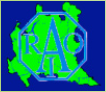  Newsletter AIRO-LombardiaNotiziario di informazione semestrale per i Soci a cura del Consiglio Direttivo del Gruppo Regionale AIRO Lombardia – Associazione Italiana di Radioterapia Oncologica (AIRO)N. 1 (Dicembre 2016)BILANCIO 2016 ATTIVITÀ DEL CONSIGLIO DIRETTIVO AIRO-LOMBARDIA  Il CD del Gruppo Regionale AIRO-Lombardia è stato rinnovato nel dicembre 2016, con l’elezione di un nuovo Co-ordinatore e di quattro nuovi Consiglieri, due di nuova nomina e due rieletti dopo un primo mandato svolto nel precedente CD.L’attività del CD è stata da subito indirizzata a migliorare innanzitutto la comunicazione con i soci AIRO  che costituiscono  il Gruppo Regionale Lombardo della nostra Associazione Scientifica.   Su richiesta del Co-ordinatore si è infatti avviata, tramite la Segretaria del Gruppo in costante collaborazione con la Segreteria Centrale AIRO di Roma, un’ intensa azione di ricognizione e verifica degli indirizzari mail dei soci che lavorano in Lombardia, al fine di poter far giungere loro le informazioni sulle attività e le iniziative del CD nel modo più tempestivo ed efficace possibile.A questo scopo è stata anche intrapresa la redazione di questa Newsletter, pubblicata con periodicità semestrale sul sito AIRO nazionale nello spazio riservato al Gruppo Regionale Lombardia, ma  inviata anche direttamente per mail a tutti i soci lombardi presenti nella mailing list del Guppo.Nel corso del 2016 il CD AIRO-Lombardia  ha collaborato all’organizzazione, insieme con altre Istituzioni (ROL, CODRAL, Università di Brescia, Istituto Tumori di Milano),  di tre interessanti eventi congressuali di aggiornamento scientifico ai quali è stato concesso il patrocinio AIRO: Congresso ROL sul PDTA delle neoplasie polmonari (Milano 12 ottobre 2016), Congresso “The Heart of Oncology”, nell’ambito dei Brescia Meetings in Radiation Oncology (Brescia, 17-18 novembre 2016), Congresso sui Tumori dei Seni Paranasali e della Base Cranica (Milano, 12-13 dicembre 2016). Durante il 2016, inoltre, il CD AIRO-Lombardia ha condotto a termine una survey sul trattamento radiante dei pazienti oligometastatici, finalizzata a valutare l’interesse dei vari Centri che in Lombardia effettuano questi trattamenti per un possibile studio multicentrico controllato sull’argomento. Sono state raccolte le adesioni di 11 Centri lombardi. Il CD AIRO-Lombardia coordinerà una riunione tra i rappresentanti di questi Centri nel prossimo mese di febbraio 2017,  presso l’Istituto Tumori di Milano, con l’obiettivo di discutere la fattibilità e le modalità organizzative di un eventuale studio prospettico sulla radioterapia dei pazienti oligometastatici, patrocinato dal Gruppo Regionale AIRO-Lombardia (vedi “Progetti ed Iniziative 2017”)Infine, il CD ha proposto, tramite il vice-coordiantore Dr. Ivaldi, l’elaborazione di un elenco degli studi clinici attivi nei Centri lombardi di Radioterapia, da inserire nello spazio dedicato al Gruppo Regionale lombardo del sito AIRO nazionale (vedi “Progetti ed Iniziative 2017”).ELEZIONI PER IL RINNOVO DI QUATTRO CONSIGLIERI DEL CD AIRO-LOMBARDIA IN SCADENZA: 25 MARZO 2017 In occasione dell'evento AIRO-Lombardia IEO del 25 marzo 2017, saranno effettuate le elezioni dei 4 consiglieri AIRO-Lombardia (3 senior e 1 junior) in scadenza.Tutti i colleghi interessati devono essere in regola con il pagamento della quota associativa AIRO e specialisti in radioterapia oncologica; i candidati dovranno inviare un CV breve all'indirizzo e-mail airolombardia@virgilio.it entro e non oltre i 25 Febbraio 2017. Dopo tale data si provvederà a pubblicare i nomi dei candidati sul sito AIRO Nazionale, nella sezione del Gruppo Regionale lombardo, in previsione delle elezioni.PROGETTI ED INIZIATIVE 2017 Nel corso della riunione del Direttivo AIRO-Lombardia, che si è tenuta c/o l'Istituto Nazionale dei Tumori di Milano lo scorso 8 Novembre 2016, sono stati resi noti i risultati di una valutazione preliminare della disponibilità dei Centri di Radioterapia lombardi ad aderire ad uno studio prospettico sul trattamento del paziente oligometastatico.Nei mesi precedenti era stato inviato ai Direttori dei 34 Centri di Radioterapia della Lombardia un breve questionario, che indagava la definizione di paziente oligometastatico e la possibilità di trattare tale paziente con intento radicale e con quale frazionamento. Da ultimo veniva richiesta la disponibilità a partecipare ad uno studio prospettico su tale argomento.Al questionario hanno risposto positivamente 11 Centri: nella maggioranza dei casi il paziente oligometastatico è stato definito come un paziente con meno di 5 metastasi  (7 centri) mentre in 4 casi il numero di metastasi è di 3.Tutti i Centri che hanno risposto al questionario trattano questi pazienti con criterio di radicalità.Le dosi/frazione utilizzate abitualmente si attestano, nella maggior parte dei casi, fra 5 e 10 Gy, mentre in qualche caso si utilizzano dosi superiori a 10 Gy.Il numero di frazioni utilizzato è di 3-5 per la maggior parte dei Centri: in rari casi la dose viene frazionata in più di 5 sedute.Tutti i Centri che hanno inviato la loro risposta si sono dichiarati interessati a partecipare ad uno studio prospettico: a questo proposito il Consiglio Direttivo AIRO Lombardia organizzerà nel mese di febbraio 2017 un’apposita riunione preliminare presso l'Istituto Nazionale dei Tumori di Milano per definire gli obiettivi dello studio.Nella stessa riunione è stata discussa una proposta del Dr. Ivaldi in merito alla possibilità che AIRO Lombardia si faccia promotrice di aggiornare i soci in merito all'esistenza di protocolli di sperimentazione cui potrebbero aderire altri Centri eventualmente interessati. E' noto che la lentezza dell'arruolamento può portare ad una chiusura precoce degli studi clinici e quindi un'informazione più ampia potrebbe migliorarne l'adesione. Questa documentazione potrebbe essere pubblicata ed aggiornata sul sito AIRO Nazionale nella sezione del Gruppo Regionale Lombardo. Il CD AIRO nazionale, ha autorizzato e già pubblicato nella sezione del gruppo regionale lombardo del sito AIRO Nazionale le schede sinottiche degli studi aperti che ogni centro volesse “pubblicizzare” per incrementare l’arruolamento dei pazienti. L’elenco degli studi clinici sarà tenuto periodicamente aggiornato dal CD AIRO-Lombardia. CONGRESSI AIRO-Lombardia  2017  (SAVE THE DATE!)  -Congresso AIRO-Lombardia / IEO ”Radioterapia Lombarda 2.0: il futuro è oggi”, Milano, 25 marzo 2017.(Presentazione dell’evento a cura della Prof-ssa Barbara Jereczek).Sabato 25 Marzo 2017 si terrà presso l’Istituto Europeo di Oncologia (IEO) un incontro dei Radioterapisti Lombardi (AIRO-Lombardia) per discutere le potenzialità e le sfide delle nuove tecnologie, confrontare le esperienze e costruire qualcosa insieme.L’evoluzione tecnologica ha consentito, negli ultimi decenni, non solo di estendere l’indicazione dei trattamenti radioterapici in oncologia ma anche di ridurre significativamente gli effetti collaterali dei trattamenti stessi. La radioterapia di alta precisione ha permesso anche di applicare l’ipofrazionamento (dose per frazione >2 Gy/frazione) aumentando l’efficacia del trattamento e migliorando gli aspetti logistici. Conoscere le potenzialità ed i limiti delle differenti tecnologie utilizzate in radioterapia oggi è pertanto di fondamentale importanza. Scopo di questo convegno è quello di fornire nozioni teorico-pratiche sulle moderne apparecchiature e tecniche di pianificazione in radioterapia al fine di fornire al radioterapista oncologo elementi che gli consentano di ottimizzare le scelte della propria pratica clinica.Abbiamo ottenuto il patrocinio di AIRO, AIFM e CODRAL. Vi aspettiamo numerosi!-Congresso AIRO-Lombardia / HUMANITAS Cancer Center “Nuove opportunità e prospettive nel trattamento dei tumori del tratto Gastroenterico“, Milano, 16 dicembre 2017.(Presentazione dell’evento a cura della Prof-ssa Marta Scorsetti).La Radioterapia nel trattamento dei tumori del tratto gastroenterico ed in particolare dei tumori del fegato e del pancreas ha assunto un ruolo sempre più emergente. Il rischio di tossicità epatica e del rimanente tratto GI, hanno da sempre reso il trattamento radiante di queste sedi molto complesso e dibattuto. Negli ultimi decenni, l’utilizzo di una nuova tecnica radioterapica Stereotactic Body Radiation Therapy (SBRT) ha permesso l’erogazione di alte dosi in un numero ridotto di frazioni, ottenendo così un maggior effetto ablativo sul tumore, rispetto alla RT convenzionale. La possibilità di conformare al massimo la dose a livello del tumore, unita alla massima precisione nell’erogazione, resa a sua volta possibile dalle innovative tecniche di Image Guided Radiotherapy (IGRT), hanno permesso inoltre un maggior risparmio dei tessuti sani adiacenti al tumore e di conseguenza una significativa riduzione della tossicità con la SBRT rispetto alla RT standard. L’assenza di invasività, l’ottimo profilo di tollerabilità e i promettenti tassi di controllo locale, rendono ad oggi la RT stereotassica dei tumori del tratto GI, uno degli argomenti di maggiore interesse nello scenario scientifico internazionale. Auguri di Buon Natale e di un Sereno e Proficuo Anno Nuovo 2017!Il Consiglio Direttivo del Gruppo Regionale AIRO-Lombardia